À retourner au secrétariat de la formation au plus tard le 10/11/2023(mail : grecu.deve@ehess.fr) Date et signature du directeur/trice de mémoire :			Signature de l’étudiant :* Demande d’étalement : préciser si année 1 ou 2, surligner les UE à valider cette année. À valider par la direction.Remarques (aménagement…) : 	Signature du co-directeur/trice de master :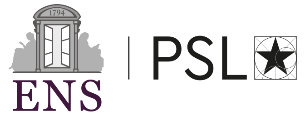 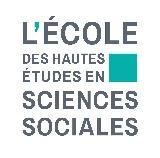 Master Sciences socialesFiche Parcours individuel de formationParcours PDIM22023-24NOM, Prénom : 	N° Étudiant : 	☐ENS ou ☐EHESSEmail : 	☐ Étalement*Tél :	Année 1 ou 2Directeur.ice de mémoire : e-mail directeur.ice de mémoire :Sujet de mémoire : 	SEMESTRE 3 – 30 ECTSSEMESTRE 3 – 30 ECTSSEMESTRE 3 – 30 ECTSSEMESTRE 3 – 30 ECTSSÉMINAIRES DE TRONC COMMUN OBLIGATOIRES POUR PARCOURS PDI – 15 ECTSSÉMINAIRES DE TRONC COMMUN OBLIGATOIRES POUR PARCOURS PDI – 15 ECTSSÉMINAIRES DE TRONC COMMUN OBLIGATOIRES POUR PARCOURS PDI – 15 ECTSSÉMINAIRES DE TRONC COMMUN OBLIGATOIRES POUR PARCOURS PDI – 15 ECTSIntituléEnseignant.e.sHeures CréditsNote/20UE Readings in the social sciencesBrianne Dubois24h6 ECTSUE Module de professionnalisation :
« Après le master »Nicolas Mariot et Sylvain Laurens18h3 ECTSUE Cycle Interdisciplinarité en actionNicolas Mariot18h3 ECTSUE Cycle AuteursQuentin Deluermoz18h3 ECTSSÉMINAIRE LIBRE OU STAGE DE TERRAIN ETHNOGRAPHIQUE (POUR LES PRIMO-ARRIVANTS) – 6 ECTSSÉMINAIRE LIBRE OU STAGE DE TERRAIN ETHNOGRAPHIQUE (POUR LES PRIMO-ARRIVANTS) – 6 ECTSSÉMINAIRE LIBRE OU STAGE DE TERRAIN ETHNOGRAPHIQUE (POUR LES PRIMO-ARRIVANTS) – 6 ECTSSÉMINAIRE LIBRE OU STAGE DE TERRAIN ETHNOGRAPHIQUE (POUR LES PRIMO-ARRIVANTS) – 6 ECTSIntituléEnseignant.e.sHeures CréditsNote/20☐ UE Stage de terrain : à compléter par l’étudiant.eà compléter par l’étudiant.e en ajoutant les coordonnées de l’enseignant.e24h6 ECTS☐ UE Séminaire libre : à compléter par l’étudiant.eà compléter par l’étudiant.e en ajoutant les coordonnées de l’enseignant.e24h6 ECTSUE ATELIER DE RECHERCHE – 9 ECTSUE ATELIER DE RECHERCHE – 9 ECTSUE ATELIER DE RECHERCHE – 9 ECTSUE ATELIER DE RECHERCHE – 9 ECTSIntituléEnseignant.e.sHeures CréditsNote/20UE Atelier de recherche : à compléter par l’étudiant.eà compléter par l’étudiant.e en ajoutant les coordonnées de l’enseignant.e24h9 ECTSSEMESTRE 4SEMESTRE 4SEMESTRE 4SEMESTRE 4UE SEMINAIRE THEMATIQUE - 6 ECTSUE SEMINAIRE THEMATIQUE - 6 ECTSUE SEMINAIRE THEMATIQUE - 6 ECTSUE SEMINAIRE THEMATIQUE - 6 ECTSIntituléEnseignant.e.sHeures CréditsNote/20UE Classes sociales et inégalitésLise Bernard24h6 ECTSREDACTION ET SOUTENANCE D’UN MEMOIRE DE RECHERCHE – 24 ECTSREDACTION ET SOUTENANCE D’UN MEMOIRE DE RECHERCHE – 24 ECTSREDACTION ET SOUTENANCE D’UN MEMOIRE DE RECHERCHE – 24 ECTSREDACTION ET SOUTENANCE D’UN MEMOIRE DE RECHERCHE – 24 ECTSIntituléEnseignant.e.sHeures CréditsNote/20UE Atelier Mémoire M2Caterina Guenzi24h24 ECTS